§2517-D.  Rental of a licensed slaughterhouse1.  Contract slaughtering.  A commercial slaughterhouse licensed under section 2514 or a custom slaughterhouse registered under section 2514‑A, but not engaging in the custom slaughter of poultry, may enter into a contract with a poultry producer who otherwise meets the requirements of the exemption for poultry producers that slaughter or process 20,000 or fewer poultry under the Poultry Products Inspection Act, 21 United States Code, Section 464(c)(3) to rent that slaughterhouse to the poultry producer for the slaughter and processing of the poultry producer's poultry.Poultry slaughtered and processed under the rental contract must be slaughtered and processed by the poultry producer.A poultry producer that otherwise meets the requirements of the 20,000 or fewer poultry exemption, and having the intent to rent a slaughterhouse that is currently used by another poultry producer that meets the requirements of the exemption, must obtain approval from the commissioner in accordance with the requirements of the federal Food Safety and Inspection Service Administrator.[PL 2021, c. 64, §24 (AMD).]2.  Restrictions on point of sale.  Poultry slaughtered and processed under this section may not be offered for sale or transportation in interstate commerce.[PL 2013, c. 252, §5 (NEW).]3.  Labeling.  Packaging for poultry slaughtered and processed under this section must bear the name and address of the renting poultry producer and the statement "Exempted P.L. 90-492."[PL 2013, c. 252, §5 (NEW).]SECTION HISTORYPL 2013, c. 252, §5 (NEW). PL 2021, c. 64, §24 (AMD). The State of Maine claims a copyright in its codified statutes. If you intend to republish this material, we require that you include the following disclaimer in your publication:All copyrights and other rights to statutory text are reserved by the State of Maine. The text included in this publication reflects changes made through the First Regular and First Special Session of the 131st Maine Legislature and is current through November 1, 2023
                    . The text is subject to change without notice. It is a version that has not been officially certified by the Secretary of State. Refer to the Maine Revised Statutes Annotated and supplements for certified text.
                The Office of the Revisor of Statutes also requests that you send us one copy of any statutory publication you may produce. Our goal is not to restrict publishing activity, but to keep track of who is publishing what, to identify any needless duplication and to preserve the State's copyright rights.PLEASE NOTE: The Revisor's Office cannot perform research for or provide legal advice or interpretation of Maine law to the public. If you need legal assistance, please contact a qualified attorney.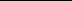 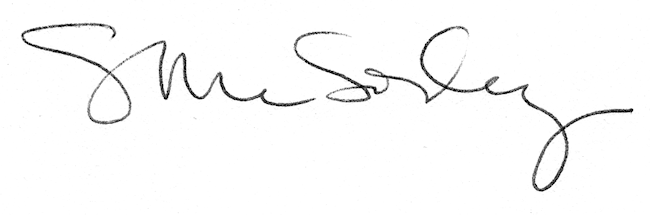 